DIPLOMARBEIT THEMENANTRAG 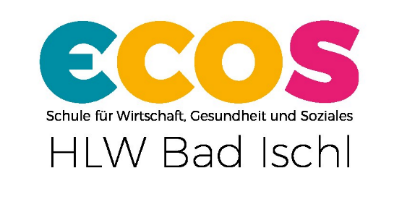 AllgemeinesThema / Titel: Jahrgang: Zugrundeliegende/rUnterrichtsgegenstand/-gegenstände:Beteiligte Schüler/innenBetreuer/innen1. Wunsch-Betreuer/in(nen): ……………………………………………………………………………………2. Wunsch-Betreuer/in(nen): …………………………………………………………………………………….Zusätzliche InformationenAusgangslage (max. 400 Zeichen):Untersuchungsanliegen der individuellen Themenstellungen (max. 800 Zeichen):Zielsetzung (max. 400 Zeichen):Geplantes Ergebnis der individuellen Themenstellungen (max. 400 Zeichen):Meilensteine: Geben Sie die wichtigsten Meilensteine im Sinne des Projektmanagements an!Bestätigung:Datum: 		Namen der beteiligten Schüler/innen: 		Unterschrift:____________		________________________________		____________________________________		________________________________		____________________________________		________________________________		____________________________________		________________________________		________________________Name
Schüler/inIndividuelle 
ThemenstellungHauptver-antwortlichMeilensteinDatum